.Also:Nobody Ever Died Of A Broken Heart by Cowboy Crush, Album:Linedance Fever 17Cowboy Mix by Aron DeesIntro: 8 counts.Kick, kick, ¼ turn right, touch, ¼ turn left kick, 1/4 turn touchStep slides left & rightForward, hold, 1/4 turn right, hold, jazz box, touchOut, out, together, together x2Begin again.Daddy Pays My Bills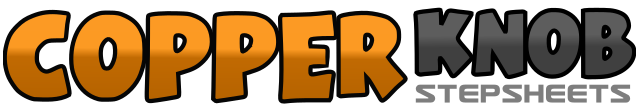 .......Count:32Wall:4Level:Beginner.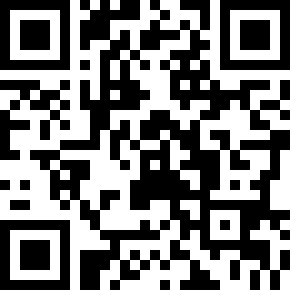 Choreographer:Susanne Mose Nielsen (DK) - November 2007Susanne Mose Nielsen (DK) - November 2007Susanne Mose Nielsen (DK) - November 2007Susanne Mose Nielsen (DK) - November 2007Susanne Mose Nielsen (DK) - November 2007.Music:Teenage Heaven - The Deans : (Album: Whole Lot Of Shakin' Going On)Teenage Heaven - The Deans : (Album: Whole Lot Of Shakin' Going On)Teenage Heaven - The Deans : (Album: Whole Lot Of Shakin' Going On)Teenage Heaven - The Deans : (Album: Whole Lot Of Shakin' Going On)Teenage Heaven - The Deans : (Album: Whole Lot Of Shakin' Going On)........1 – 2Kick right foot forward twice3 – 4Step right ¼ turn right, touch left to right5 – 6Step ¼ turn left, kick right forward7 – 8Step right ¼ turn right, touch left to right9 – 10Step left to left diagonal, slide right next to left11 – 12Step left to left diagonal, touch right next to left clap13 - 14Step right to right diagonal, slide left next to right15 – 16Step right to right diagonal, touch left next to right clap behind17 – 18Step forward on left, hold snap left19 – 20Turn ¼ turn right step right forward, hold snap right21 – 24Cross left over right, step back on right, step left to left side, touch right next to left25 – 26Step right to right side, step left to left side27 – 28Step right to left side (centre), step left together next to right29 – 30Step right to right side, step left to left side31 – 32Step right to left side (centre), step left together next to right